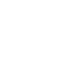 НОВООДЕСЬКА МІСЬКА РАДАМИКОЛАЇВСЬКОЇ ОБЛАСТІР І Ш Е Н Н ЯКеруючись ст. 25, 26 Закону України «Про місцеве самоврядування в Україні», відповідно до Закону України «Про освіту», ст. 32 Закону України «Про повну загальну середню освіту», з метою забезпечення умов для рівного доступу осіб до якісної освіти, раціонального і ефективного використання наявних ресурсів у галузі освіти, міська рада ВИРІШИЛА:1. Затвердити Статут Озерненської гімназії Новоодеської міської ради Миколаївської області у новій редакції (додається).2. Доручити керівнику Озерненськї гімназії Новоодеської міської ради Миколаївської області (Заливадна) подати документи для державної реєстрації нової редакції Статуту.3. Контроль за виконанням рішення покласти на постійну комісію міської  ради з гуманітарних питань.Міський голова                     			Олександр ПОЛЯКОВ    Від 22.09.2022 р. № 5м. Нова ОдесаХХІ (позачергова) сесіявосьмого скликанняПро затвердження нової редакції Статуту Озерненської гімназії Новоодеської  міської ради Миколаївської області